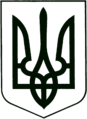 САХНОВЩИНСЬКА СЕЛИЩНА РАДАКРАСНОГРАДСЬКОГО РАЙОНУ ХАРКІВСЬКОЇ ОБЛАСТІВІДДІЛ ОСВІТИ, КУЛЬТУРИ,МОЛОДІ ТА СПОРТУНАКАЗ02.11.2021			                Сахновщина	            	                     № 196Про проведення І (територіального)етапу Всеукраїнського конкурсу-захистунауково-дослідницьких робітучнів-членів Малої академії наук України у 2021/2022 навчальному роціНа виконання наказу Міністерства освіти і науки України  від 04.11.2021 №1173 «Про проведення Всеукраїнського конкурсу-захисту науково-дослідницьких робіт учнів-членів Малої академії наук України у 2021-2022 навчальному році», відповідно до Положення про Всеукраїнські учнівські олімпіади, турніри, конкурси з навчальних предметів, конкурси-захисти науково-дослідницьких робіт, олімпіади зі спеціальних дисциплін та конкурси фахової майстерності, затвердженого наказом Міністерства освіти і науки, молоді та спорту України від 22.09.2011 № 1099, зареєстрованим у Міністерстві юстиції України 17.11.2011 за № 1318/20056 (зі змінами), Правил проведення Всеукраїнського конкурсу-захисту науково-дослідницьких робіт учнів-членів Малої академії наук України, затверджених наказом Міністерства освіти і науки України від 08 лютого 2021 року №147, зареєстрованих у Міністерстві юстиції України 05 квітня 2021 року за № 441/36063, постанови Кабінету Міністрів України від 09 грудня 2020 року № 1236 «Про встановлення карантину та запровадження обмежувальних протиепідемічних заходів з метою запобігання поширенню на території України гострої респіраторної хвороби COVID-19, спричиненої корона вірусом SARS-CoV-2» (зі змінами), з метою виявлення й підтримки інтелектуально і творчо обдарованої молоді, залучення її до науково-дослідницької та експериментальної роботи, створення умов для самореалізації творчої особистості в сучасному суспільстві, наказую:1. Провести І (територіальний) етап Всеукраїнського конкурсу-захисту науково-дослідницьких робіт учнів-членів Малої академії наук України у 2021/2022 навчальному році в дистанційному режимі:З 02.11.2021  по 20.12.20211.1. Заочне оцінювання  науково-дослідницьких робіт                                                              З 22.11.2021 по 01.12.20211.2. Постерний захист07.12.20211.3. Наукова конференція09.12.20212. Затвердити  перелік  наукових відділень  і  секцій,  в яких проводиться  І (територіальний) етап Всеукраїнського конкурсу-захисту науково-дослідницьких робіт учнів-членів Малої академії наук України в 2021/2022 навчальному році (додаток 1). 3. Затвердити склад оргкомітету І (територіального) етапу Всеукраїнського конкурсу-захисту науково-дослідницьких робіт учнів-членів Малої академії наук України (додаток 2).4. Затвердити склад журі І (територіального) етапу Всеукраїнського конкурсу-захисту науково-дослідницьких робіт учнів-членів Малої академії наук України  (додаток 3).5. Затвердити склад апеляційної комісії І (територіального) етапу Всеукраїнського конкурсу-захисту науково-дослідницьких робіт учнів-членів Малої академії наук України  (додаток 4).6. Директору Комунальної установи «Центр професійного розвитку педагогічних працівників» Анні ЗРАЖЕВСЬКІЙ:6.1. Організувати проведення І (територіального) етапу Всеукраїнського конкурсу-захисту науково-дослідницьких робіт учнів-членів Малої академії наук України. З 02.11.2021  по 20.12.20216.2. Організувати подання документації  та науково-дослідницьких робіт переможців І етапу до організаційного комітету ІІ етапу КонкурсуЗ 20.12.2021 по 24.12.20217. Керівникам закладів загальної середньої освіти:7.1. Подати до КУ «ЦПРПП» науково-дослідницькі роботи для проведення заочного оцінювання робіт.До 22.11.20217.2. Забезпечити участь членів журі у І (територіальному) етапі Всеукраїнського конкурсу-захисту науково-дослідницьких робіт учнів-членів Малої академії наук України.8. Контроль за виконанням даного наказу залишаю за собою.Начальник відділу освіти,культури, молоді та спорту                                                Григорій ПЕРКІН                                                   Перелік наукових відділень і секцій, в яких проводиться І (територіальний) етап Всеукраїнського конкурсу-захисту науково-дослідницьких робіт учнів-членів Малої академії наук України в 2021/2022 навчальному роціНачальник відділу освіти,культури, молоді та спорту                                                Григорій ПЕРКІН                                                   Анна Зражевська,3-18-83Склад організаційного комітету І (територіального) етапуВсеукраїнського конкурсу-захисту науково-дослідницьких робіт учнів-членів Малої академії наук України у 2021/2022 навчальному роціНачальник відділу освіти,культури, молоді та спорту                                                Григорій ПЕРКІН                                                   Анна Зражевська,3-18-83Складжурі І (територіального) етапу Всеукраїнського конкурсу-захисту науково-дослідницьких робіт учнів-членів Малої академія наук України у 2021/2022 навчальному роціНачальник відділу освіти,культури, молоді та спорту                                                Григорій ПЕРКІН                                                   Анна Зражевська,3-18-83Склад апеляційної комісії  І (територіального) етапу Всеукраїнського конкурсу-захистунауково-дослідницьких робіт учнів-членів  Малої академія наук Україниу 2021/2022 навчальному роціНачальник відділу освіти,культури, молоді та спорту                                                Григорій ПЕРКІН                                                   Анна Зражевська,3-18-83З наказом начальника відділу освіти, культури, молоді та спорту Сахновщинської селищної ради від 02.11.2021 № 196 ознайомлені:Діденко Т.О.Дубинець Л.М.Дубова О.Ю.Дяченко Т.О.Жага Н.В.Завалій Л.В.Зражевська А. С.Косточка В.О.Клеменко М.М.Майборода Н.В.Науменко З.І.Паламаренко С.Г.Перець С.Ф.Прокопенко С.В.Приходько Н.М.Савельєва А.В.Сметаніна Л.О.Додаток 1З ЗАТВЕРДЖЕНОнаказом начальника відділу освіти, культури, молоді та спорту Сахновщинської селищної ради      02.11.2021                        № 196ВідділенняСекціяІ. Літературознавства, фольклористики та мистецтвознавства1. Українська література2. Зарубіжна література3. Музичне мистецтвоІІ. Історії 1. Історія УкраїниІІІ. Хімії та біології1.ХіміяІV. Мовознавства1.Англійська моваV. Філософії та суспільствознавства1. Журналістика2. ПравознавствоДодаток 2ЗАТВЕРДЖЕНОнаказом начальника відділу освіти,культури, молоді та спорту Сахновщинської селищної ради02.11.2021                        № 196Голова оргкомітету:Перкін Григорій Сергійовичначальник відділу освіти, культури, молоді та спорту Сахновщинської селищної радиЧлени оргкомітету:Зражевська Анна Сергіївнадиректор КУ «Центр професійного розвитку педагогічних працівників»Мізун Тетяна Семенівнаконсультант КУ «Центр професійного розвитку педагогічних працівників»Белей Тетяна Іванівнаконсультант КУ «Центр професійного розвитку педагогічних працівниківСавчин Вадим Васильовичзавідувач лабораторії комп’ютерних технологій відділу освіти, культури, молоді та спортуДодаток 3ЗАТВЕРДЖЕНОнаказом  начальника відділу освіти, культури, молоді та спорту   Сахновщинської селищної ради        02.11.2021                    № 196Голова журі:Перкін Григорій Сергійович, начальник відділу освіти, культури, молоді та спорту Сахновщинської селищної радиЗаступник голови журі:Зражевська Анна Сергіївна, директор КУ «Центр професійного розвитку педагогічних працівників»Відділення «Літературознавства, фольклористики та мистецтвознавства»Відділення «Літературознавства, фольклористики та мистецтвознавства»Секретар:Мізун Тетяна Семенівна, консультант КУ «Центр професійного розвитку педагогічних працівників» Члени журі:Каніболоцька Ольга Юріївна, учитель української мови та літератури КЗ «Сахновщинський  ліцей №2»Члени журі:Самігулліна Людмила Григорівна, учитель мистецтва КЗ «Сахновщинський ліцей №1»Члени журі:Діденко Вікторія Миколаївна, учитель зарубіжної літератури  КЗ «Сахновщинський ліцей № 1»Відділення «Історії»Відділення «Історії»Секретар:Мізун Тетяна Семенівна, консультант КУ «Центр професійного розвитку педагогічних працівників»Члени журі:Перкіна Світлана Федорівна, учитель історії                    КЗ «Сахновщинський  ліцей № 1»Члени журі:Гунько  Світлана  Юріївна,  учитель    історії                    КЗ «Сахновщинський  ліцей № 1»Члени журі:Варченко Наталія Вікторівна, учитель історії КЗ «Катеринівський ліцей»Відділення «Хімії та біології»Відділення «Хімії та біології»Секретар:Мізун Тетяна Семенівна, консультант КУ «Центр професійного розвитку педагогічних працівників»Члени журі:Сараєва Валентина Миколаївна, учитель хімії                        КЗ «Сахновщинський ліцей № 2»Члени журі:Балюк Тетяна Василівна, учитель хімії  КЗ «Сахновщинський ліцей №1»Члени журі:Дралова Олена Михайлівна, учитель біології КЗ «Новоолександрівський ліцей»Відділення «Філософії та суспільствознавства»Відділення «Філософії та суспільствознавства»Секретар:Мізун Тетяна Семенівна, консультант КУ «Центр професійного розвитку педагогічних працівників»Члени журі:Грицай Тетяна Анатоліївна, учитель історії КЗ «Сахновщинський ліцей №2»Члени журі:Шеремет Людмила Петрівна, учитель історії КЗ «Олійниківська гімназія»Члени журі:Кугно Наталія Анатоліївна, учитель історії Сугарівська філія КЗ «Сахновщинський ліцей №1»Відділення «Мовознавства»Відділення «Мовознавства»Секретар:Мізун Тетяна Семенівна, консультант КУ «Центр професійного розвитку педагогічних працівників»Члени журі:Коба Світлана Юріївна, учитель англійської мови КЗ «Сахновщинський ліцей №1»Члени журі:Овчаренко Іван Вікторович, учитель англійської мови КЗ «Сахновщинський ліцей №1»Члени журі:Рибакова Вікторія Миколаївна, учитель англійської мови КЗ «Сахновщинський ліцей №2»Додаток 4ЗАТВЕРДЖЕНОнаказом начальника відділу освіти, культури, молоді та спорту  Сахновщинської  селищної ради 02.11.2021                          № 196Голова апеляційної комісії:Зражевська Анна Сергіївна, директор КУ «Центр професійного розвитку педагогічних працівників»Заступник голови апеляційної комісії:Приходько Наталія Миколаївна, головний спеціаліст відділу освіти, культури, молоді та спорту Сахновщинської селищної радиВідділення «Літературознавства, фольклористики та мистецтвознавства»Відділення «Літературознавства, фольклористики та мистецтвознавства»Члени апеляційної комісії:Колєснікова Валентина Миколаївна, учитель української мови та літератури КЗ «Сахновщинський ліцей № 1»Члени апеляційної комісії:Денисенко Алла Геннадіївна, учитель зарубіжної літератури КЗ  «Новоолександрівський ліцей»Члени апеляційної комісії:Богушенко Інна Валентинівна, учитель образотворчого мистецтва КЗ «Сахновщинський ліцей №1»Відділення «Історії»Відділення «Історії»Члени апеляційної комісії:Виставкіна Тетяна Володимирівна, учитель історії                КЗ «Шевченківський ліцей»Члени апеляційної комісії:Лисенко Вікторія Володимирівна, учитель  історії                       КЗ «Костянтинівський ліцей»Відділення «Хімії та біології»Відділення «Хімії та біології»Члени апеляційної комісії:Водолага Світлана Вікторівна, учитель біології та хімії КЗ «Костянтинівський ліцей»Члени апеляційної комісії:Степанова Марина Миколаївна, учитель біології та хімії КЗ «Новочернещинська гімназія»Відділення «Філософії та суспільствознавства»Відділення «Філософії та суспільствознавства»Члени апеляційної комісії:Ванда Тетяна Миколаївна, учитель історії КЗ «Гришівський ліцей»Члени апеляційної комісії:Кадацька Оксана Миколаївна,  учитель історії КЗ «Новоолександрівський ліцей»Відділення «Мовознавства»Відділення «Мовознавства»Члени апеляційної комісії:Решетило Людмила Григорівна, учитель англійської мови КЗ «Лигівський ліцей»Члени апеляційної комісії: Томас Євгенія Анатоліївна, учитель англійської мови Сугарівської філії  КЗ «Сахновщинський ліцей №1»